TRANSACTION RECORD						 Purpose:  Describe the purpose of the proposed practice.  Origin/Rationale: Briefly describe the origin/rationale behind the practice proposal.  Include any examples of existing practices.   References:  Provide references for any existing practices cited in Origin/Rationale.  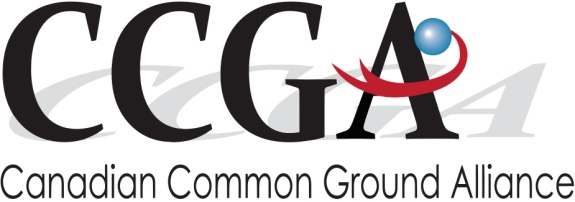 Name:Date:Best Practices CommitteeAffiliation:Proposal FormNew/Rev Best PracticePhone:Proposal FormNew/Rev Best PracticeEmail: